1	引言WTSA第67号决议（2008年，约翰内斯堡）确立了词汇标准化委员会（SCV），其职责是确保ITU-T的词汇标准化工作须基于用英文提交的各研究组提案。WTSA第67号决议（2016年，哈马马特，修订版）延续了SCV的做法，并进一步强调了SCV与ITU-R词汇协调委员会（CCV）之间的协作，以及通过备选批准程序（AAP）批准的对建议书的翻译。SCV由各正式语文的专家和相关主管部门指定的委员以及其他参加ITU-T工作的人员组成，同时还包括ITU-T各研究组的词汇报告人及相关国际电联工作人员。本文件提供对2017-2021年研究期相关活动的报告。2	管理团队3	主要成果在该研究期期间，SCV举行了15次会议，并完成了WTSA第67号决议中规定的任务。作为ITU-T研究组在术语相关问题上的联系人，SCV就ITU-T建议书应通过的术语和定义提出了建议。SCV还针对ITU-T不同研究组和国际电联不同部门所用定义的统一提出了建议。SCV的会议均为虚拟会议，根据设立术语协商委员会（CCT）的理事会第1386号决议，自2017年以来，所有SCV会议均在CCT的框架下举行，该委员会由SCV、CCV和来自ITU-D的代表组成。在研究期期间，SCV还与TSAG协商，优化了其工作方法，以便更有效地履行其职责，并特别强调简化与各研究组的沟通。______________世界电信标准化全会（WTSA-20）2022年3月1-9日，日内瓦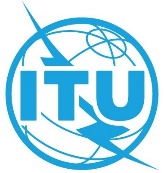 文件 30-C2022年1月28日原文：英文SCV主席SCV主席2017-2021年研究期期间词汇标准化委员会的活动报告2017-2021年研究期期间词汇标准化委员会的活动报告摘要：Rim BELHAJ女士（突尼斯）主席2016年至今Paul NAJARIAN先生（美国）副主席2016年至今Konstantin TROFIMOV先生（俄罗斯）副主席2016年至今吴彤先生（中国）副主席2016年至今